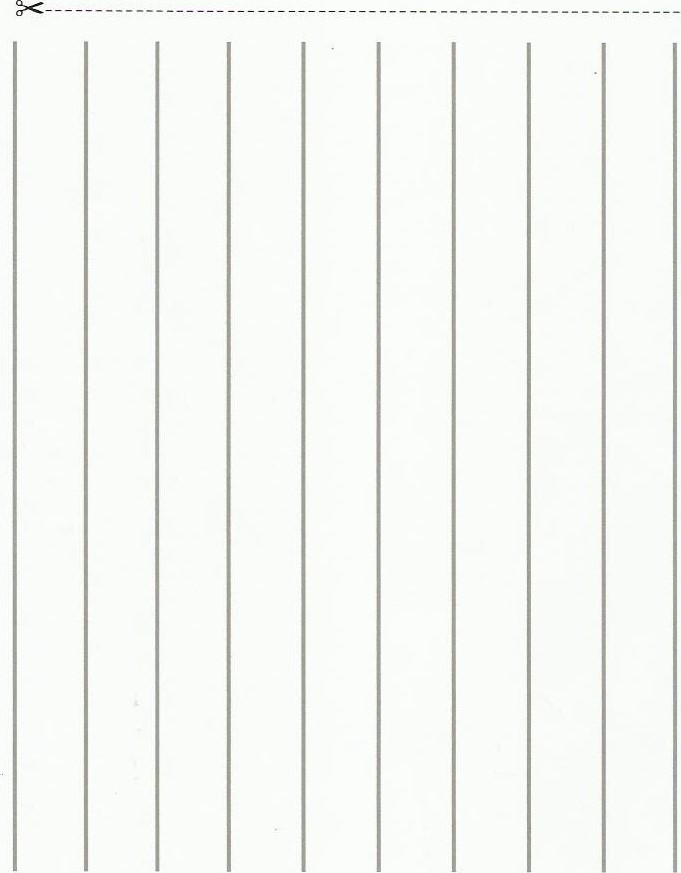 Domaine : Découvrir l'écrit - Apprendre les gestes de l'écritureCompétence : reproduire des motifs graphiques afin d'acquérir le geste le mieux adapté et le plus efficaceConsigne : « Trace des traits verticaux »Date Domaine : Découvrir l'écrit - Apprendre les gestes de l'écritureCompétence : reproduire des motifs graphiques afin d'acquérir le geste le mieux adapté et le plus efficaceConsigne : « Trace des traits verticaux »